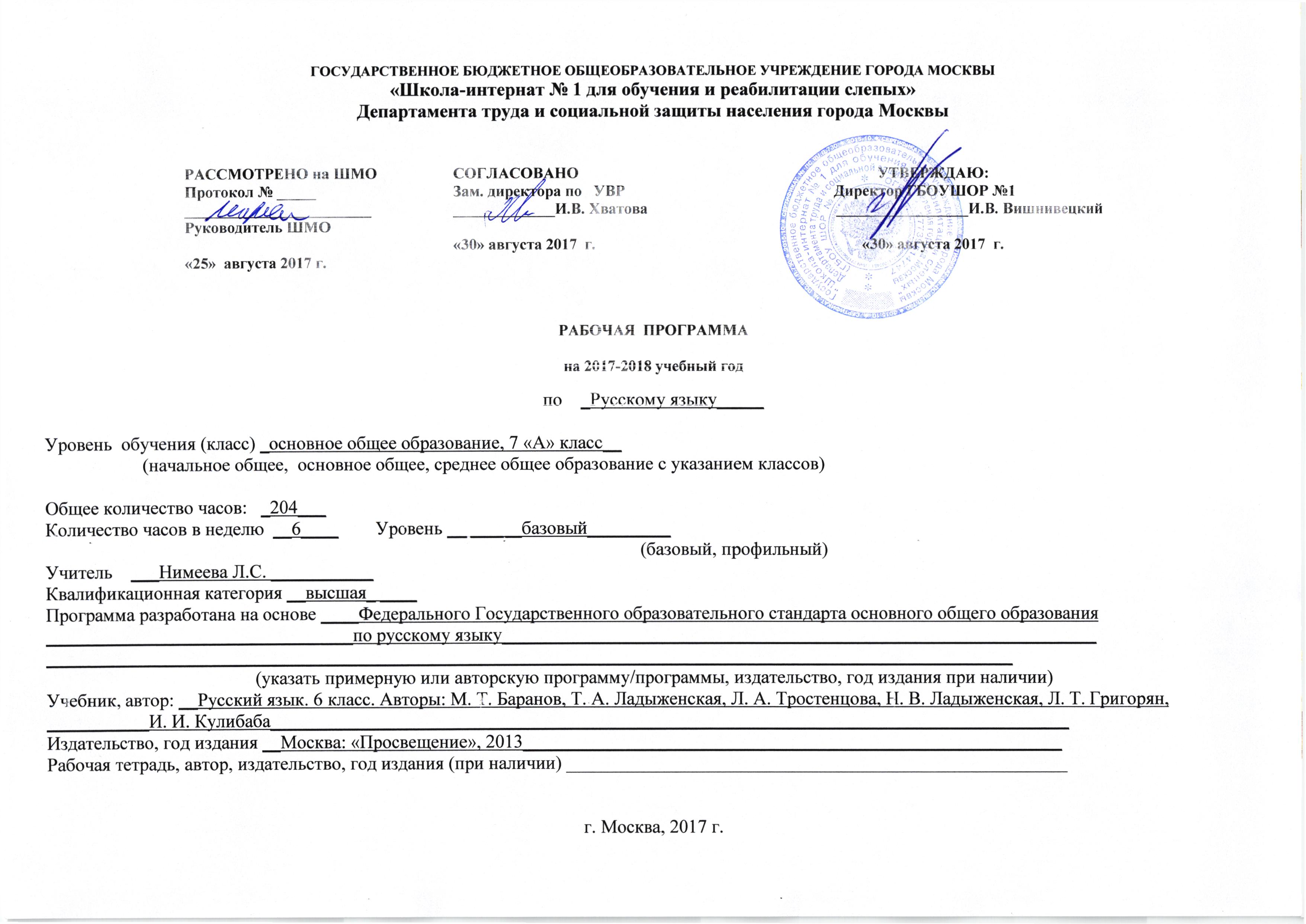 Пояснительная записка	Рабочая программа по русскому языку для  7 «А» класса составлена в соответствии с правовыми и нормативными документами:Федеральный Закон «Об образовании в Российской Федерации» (от 29.12. 2012 г. № 273-ФЗ);Федеральный Закон от 01.12.2007 г. № 309 (ред. от 23.07.2013 г.) «О внесении изменений в отдельные законодательные акты Российской Федерации в части изменения и структуры Государственного образовательного стандарта»;Приказ Минобразования России от 05.03.2004 г. № 1089 «Об утверждении федерального компонента государственных образовательных стандартов начального общего, основного общего и среднего (полного) общего образования»;Приказ Минобрнауки России от 31.03.2014 г. № 253 «Об утверждении федерального перечня учебников, рекомендуемых к использованию при реализации имеющих государственную аккредитацию образовательных программ начального общего, основного общего, среднего общего образования на 2014-2015 учебный год»;Приказ Минобразования России от 09.03.2004 г. № 1312 «Об утверждении федерального базисного учебного плана и примерных учебных планов для образовательных учреждений Российской Федерации, реализующих программы общего образования»;Приказ Министерства образования и науки Российской Федерации от 31 декабря 2015 г. № 1577 «О внесении изменений в федеральный государственный образовательный стандарт основного общего образования, утвержденный приказом Министерства образования и науки Российской Федерации от 17 декабря 2010 г. № 1897»;Приказ Министерства образования и науки Российской Федерации от 31 декабря 2015 г. № 1578 «О внесении изменений в федеральный государственный образовательный стандарт среднего общего образования, утвержденный приказом Министерства образования и науки Российской Федерации от 17 мая 2012 г. № 413»;Примерная программа по предмету Русский язык.                УМК:	Федеральный базисный план отводит 204 часа для образовательного изучения русского языка в 7 классе из расчёта 6 часов в неделю.	В соответствии с этим реализуется рабочая программа по русскому языку  в объеме 204 часов.                 Для детей с глубоким нарушением зрения разработаны адаптированные учебники и учебные пособия. Они напечатаны рельефно-точечным шрифтом Брайля и содержат иллюстративно-графический материал, выполненный рельефом на плоскости; внесены определенные изменения в методический аппарат учебников и учебных пособий, который позволяет незрячим школьникам лучше ориентироваться в учебном материале.Основные цели  и задачи изучений русского языка в школе                Изучение русского языка в 7 классе направлено на достижение следующих целей:-воспитание патриотизма, сознательного отношения к языку как явлению культуры, основному средству общения и получения знаний в разных сферах человеческой деятельности; -воспитание интереса и любви к русскому языку учащихся 6 класса;-совершенствование речевой деятельности, коммуникативных умений и навыков, обеспечивающих свободное владение русским литературным языком; -обогащение словарного запаса и грамматического строя речи учащихся 7 класса;-развитие потребности к речевому самосовершенствованию;-освоение знаний о русском языке, его устройстве и функционировании в различных сферах и ситуациях общения; о русском речевом этикете;-формирование умений  работать с текстом, осуществлять информационный поиск, извлекать и преобразовывать необходимую информацию.      Эти цели обуславливают следующие задачи:-дать ученикам представление о роли языка в жизни общества, о языке как развивающемся явлении, о месте русского языка в современном мире, о его богатстве и выразительности; -обеспечить усвоение определенного круга знаний для обучающихся в 6 классе из области фонетики, орфоэпии, орфографии, лексики, морфемики, словообразования, морфологии (имя существительное, имя прилагательное, имя числительное, местоимение, глагол), пунктуации, стилистики, а также формирование умений применять эти знания на практике;     -развивать речь учащихся: обогащать их активный и пассивный запас слов, грамматический строй речи;      -способствовать формированию и совершенствованию умений и навыков грамотного и свободного владения устной и письменной речью во всех основных видах речевой деятельности;      -формировать и совершенствовать орфографические и пунктуационные умения и навыки.Содержание учебного предмета Русский язык в 7 «А» классе	Календарно-тематическое планирование по русскому языкудля 7 «А» класса на 2017 – 2018 учебный годПланируемые результаты освоения учебного предмета Русский язык  в 7 «А» классе№РазделКоличество часовИз нихИз них№РазделКоличество часовУроки развития речиКонтрольные работы / сочинения1Язык. Речь. Общение.312Повторение изученного в 6 классе.9213Текст.5 24Лексика. Культура речи.12315Фразеология. Культура речи.46Словообразование и орфография. Культура речи. 34517Морфология и орфография. Культура речи. Имя существительное.25228Имя прилагательное.25329Имя числительное.	185210Местоимение.255311Повторение и систематизация изученного за курс 5-6 классов 131Итого: 204№ урокаДатаДатаТемаКоличество часов№ урокаПлан.Факт.ТемаКоличество часовЯЗЫК. РЕЧЬ. ОБЩЕНИЕ (3 ч.)ЯЗЫК. РЕЧЬ. ОБЩЕНИЕ (3 ч.)ЯЗЫК. РЕЧЬ. ОБЩЕНИЕ (3 ч.)ЯЗЫК. РЕЧЬ. ОБЩЕНИЕ (3 ч.)ЯЗЫК. РЕЧЬ. ОБЩЕНИЕ (3 ч.)1Русский язык – один из развитых языков мира.12Язык, речь, общение.13Р/р. Ситуация общения.1ПОВТОРЕНИЕ ИЗУЧЕННОГО В 6 КЛАССЕ (9 ч.)ПОВТОРЕНИЕ ИЗУЧЕННОГО В 6 КЛАССЕ (9 ч.)ПОВТОРЕНИЕ ИЗУЧЕННОГО В 6 КЛАССЕ (9 ч.)ПОВТОРЕНИЕ ИЗУЧЕННОГО В 6 КЛАССЕ (9 ч.)ПОВТОРЕНИЕ ИЗУЧЕННОГО В 6 КЛАССЕ (9 ч.)4Фонетика. Орфоэпия.15Морфемы в слове. Орфограммы в приставках и в корнях слов.16Части речи. Орфограммы в окончаниях слов.17Р/р. Сочинение на тему «Интересная встреча»18Словосочетание. Простое предложение. Знаки препинания.19Сложное предложение. Запятые в сложном предложении. Синтаксический разбор предложений.110Прямая речь. Диалог.111Р/р. Составление диалога на тему по выбору.112Входная контрольная работа по теме «Повторение изученного в 6 классе»1ТЕКСТ (5 ч.)ТЕКСТ (5 ч.)ТЕКСТ (5 ч.)ТЕКСТ (5 ч.)ТЕКСТ (5 ч.)13Текст, его особенности. Тема и основная мысль текста. Заглавие текста.114Начальные и конечные предложения текста. Ключевые слова. Основные признаки текста.115Р/р. Составление продолжения текста по данному началу.116Р/р. Сочинение-рассказ.117Текст и стили речи. Официально-деловой стиль речи.1Лексика. Культура речи (12 ч.)Лексика. Культура речи (12 ч.)Лексика. Культура речи (12 ч.)Лексика. Культура речи (12 ч.)Лексика. Культура речи (12 ч.)18Слово и его лексическое значение119Р/р Сбор материала к сочинению120Общеупотребительные слова, профессионализмы121Диалектизмы  122Исконно-русские и заимствованные слова123Устаревшие слова124Неологизмы125Р/р Словари126Р/р Составление словарной статьи127Повторение и обобщение128Контрольный диктант с лексическим заданием129Анализ контрольного диктанта с лексическим заданием1Фразеология. Культура речи. (4 ч.)Фразеология. Культура речи. (4 ч.)Фразеология. Культура речи. (4 ч.)Фразеология. Культура речи. (4 ч.)Фразеология. Культура речи. (4 ч.)30Фразеологизмы.131Источники фразеологизмов.132Контрольный тест по теме «Фразеология»133Защита проектов по лексике и фразеологии1Словообразование и орфография. Культура речи. (34 ч.)Словообразование и орфография. Культура речи. (34 ч.)Словообразование и орфография. Культура речи. (34 ч.)Словообразование и орфография. Культура речи. (34 ч.)Словообразование и орфография. Культура речи. (34 ч.)34Морфемика и  словообразование135Р/р Описание помещения136Основные способы образования слов в русском языке137Основные способы образования слов в русском языке138Диагностическая работа по теме «Словообразование»139Этимология слов140Этимология слов141Р/р Систематизация материалов к сочинению. Сложный планСочинение142Р/р Систематизация материалов к сочинению. Сложный планСочинение143Анализ ошибок144Буквы о и а в корне -кос- - -кас-145Буквы о и а в корне -кос- - -кас-146Буквы о и а в корне -гор - - -гар –147Буквы о и а в корне -гор - - -гар –148Буквы а и о в корне –зар-, -зор-149Буквы а и о в корне –зар-, -зор-150Повторение и обобщение151Повторение и обобщение152Контрольный диктант с грамматическим заданием153Анализ ошибок контрольного диктанта154Буквы ы и и после приставок155Буквы ы и и после приставок156Гласные в приставках пре – и при-157Гласные в приставках пре – и при-158Гласные в приставках пре – и при-159Гласные в приставках пре – и при-160Контрольный диктант с грамматическим заданием161Анализ контрольного диктанта162Соединительные о и е в сложных словах163Соединительные о и е в сложных словах164Сложносокращенные слова165Р/р Сочинение 166Р/р Сочинение 167Анализ ошибок, допущенных  в сочинении. Защита проектов по словообразованию и орфографии1Морфология и орфография. Культура речи. Имя существительное (25 ч.)Морфология и орфография. Культура речи. Имя существительное (25 ч.)Морфология и орфография. Культура речи. Имя существительное (25 ч.)Морфология и орфография. Культура речи. Имя существительное (25 ч.)Морфология и орфография. Культура речи. Имя существительное (25 ч.)68Повторение изученного в 5 классе по теме «Имя существительное»169Повторение изученного в 5 классе по теме «Имя существительное»170Разносклоняемые имена существительные171Разносклоняемые имена существительные172Буква е в суффиксе-ен- существительных на –мя173Буква е в суффиксе-ен- существительных на –мя174Несклоняемые имена существительные175Род несклоняемых имен существительных176Имена существительные общего рода177Имена существительные общего рода178Морфологический разбор имени существительного179Р/р Письмо  180Не с существительными181Не с существительными182Р/р Написание сочинения-описания183Контрольный диктант с грамматическим заданием184Анализ контрольного диктанта. Работа над ошибками.185Буквы ч и щ в суффиксе –чик (-щик)186Гласные в суффиксах существительных –ек и  -ик187Гласные о и е после шипящих в суффиксах существительных188Гласные о и е после шипящих в суффиксах существительных189Обобщение изученного по теме «Имя существительного»190Обобщение изученного по теме «Имя существительного»191Полугодовой контроль92Анализ контрольного диктанта. Работа над ошибками.1Имя прилагательное (25 ч.)Имя прилагательное (25 ч.)Имя прилагательное (25 ч.)Имя прилагательное (25 ч.)Имя прилагательное (25 ч.)93Повторение изученного в 6 классе по теме «Имя прилагательное»194Р/р Описание природы. Сочинение195Р/р Описание природы. Сочинение196Степени сравнения имен прилагательных197Степени сравнения имен прилагательных198Разряды имен прилагательных по значению. Качественные прилагательные199Разряды имен прилагательных по значению. Качественные прилагательные1100Относительные прилагательные1101Относительные прилагательные1102Притяжательные прилагательные1103Контрольный диктант по теме «Имя прилагательное»1104Анализ контрольного диктанта. Работа над ошибками.1105Морфологический  разбор имени прилагательного1106Не с прилагательными1107Не с прилагательными1108Буквы о и е после шипящих и ц в суффиксах прилагательных1109Одна и две буквы н в суффиксах прилагательных1110Одна и две буквы н в суффиксах прилагательных1111Р/р Выборочное изложение по теме Имя прилагательное»1112Анализ ошибок, допущенных в изложении1113Различение на письме суффиксов прилагательных–к- и –ск-1114Дефисное и слитное написание сложных прилагательных1115Дефисное и слитное написание сложных прилагательных1116Контрольный диктант с грамматическим заданием1117Анализ ошибок1Имя числительное (18 ч.)Имя числительное (18 ч.)Имя числительное (18 ч.)Имя числительное (18 ч.)Имя числительное (18 ч.)118Имя числительное как часть речи1119Простые и составные числительные1120Мягкий знак на конце и в середине числительных  1121Мягкий знак на конце и в середине числительных  1122Порядковые числительные1123Разряды количественных числительных1124Разряды количественных числительных1125Числительные, обозначающие целые числа1126Дробные числительные.1127Собирательные числительные1128Морфологический разбор имени числительного1129Контрольный диктант по теме «Имя числительное»1130Анализ   ошибок.1131Р/р Изложение с творческим заданием1132Р/р Изложение с творческим заданием1133Подготовка к контрольному диктанту1134Контрольный диктант с грамматическим заданием1135Анализ ошибок1Местоимение (25 ч.)Местоимение (25 ч.)Местоимение (25 ч.)Местоимение (25 ч.)Местоимение (25 ч.)136Местоимение как часть речи1137Личные местоимения1138Личные местоимения1139Р/р Составление рассказа от первого лица1140Возвратное местоимение себя1141Вопросительные и относительные местоимения1142Вопросительные и относительные местоимения1143Неопределенные местоимения1144Неопределенные местоимения1145Отрицательные местоимения1146Отрицательные местоимения1147Контрольный диктант с грамматическим заданием1148Анализ ошибок, допущенных в к/р1149Притяжательные местоимения1150Р/р Подготовка к сочинению-рассуждению1151Р/р Написание сочинения-рассуждения1152Указательные местоимения1153Указательные местоимения1154Определительные местоимения1155Местоимения и другие части речи.1156Контрольный диктант с грамматическим заданием1157Анализ контрольного диктанта. Работа над ошибками.1158Морфологический разбор местоимения1159Контрольный тест1160Анализ ошибок, допущенных в тесте1161Глагол как часть речи1162Разноспрягаемые глаголы1163Разноспрягаемые глаголы1164Р/р Написание сжатого изложения1165Анализ ошибок1166Глаголы переходные и непереходные1167Глаголы переходные и непереходные1168Наклонение глагола. Изъявительное наклонение1169Наклонение глагола. Изъявительное наклонение1170Наклонение глагола. Изъявительное наклонение1171Условное наклонение1172Условное наклонение1173Повелительное наклонение.1174Повелительное наклонение1175Контрольный тест по теме «Глагол»1176Анализ ошибок, допущенных в тесте1177Употребление наклонений1178Безличные глаголы1179Безличные глаголы1180Морфологический разбор глагола1181Повторение и обобщение по теме «Глагол»1182Повторение и обобщение по теме «Глагол»1183Контрольный диктант с грамматическим заданием1184Анализ ошибок1185Р/р Рассказ на основе услышанного.1186Правописание гласных в окончаниях суффиксах глаголов1187Правописание гласных в окончаниях суффиксах глаголов1188Правописание гласных в окончаниях суффиксах глаголов1189Повторение и систематизация по теме «Глагол»1190Контрольный диктант с грамматическим заданием1191Анализ ошибок, допущенных в диктанте. Защита проектов по морфологииПовторение и систематизация изученного за курс 6-7 классов (13 ч.)Повторение и систематизация изученного за курс 6-7 классов (13 ч.)Повторение и систематизация изученного за курс 6-7 классов (13 ч.)Повторение и систематизация изученного за курс 6-7 классов (13 ч.)Повторение и систематизация изученного за курс 6-7 классов (13 ч.)192Разделы науки о языке.1193Орфография.1194Орфография.1195Пунктуация. Пунктуационный разбор.1196Пунктуация. Пунктуационный разбор.1197Лексика и фразеология.1198Лексика и фразеология.1199Словообразование.1200Морфология.1201Синтаксис. Синтаксический разбор.1202Итоговая контрольная работа за курс 7 класса1203Анализ ошибок, допущенных в тесте1204Комплексное повторение и обобщение1ЛичностныеПредметныеМетапредметныеУченик научится1)  пониманию русского языка как одной из основных национально-культурных ценностей русского народа; определяющей роли родного языка в развитии интеллектуальных, творческих и моральных качеств личности;2) осознанию эстетической ценности русского языка; уважительное отношение к родному языку, гордость за него; стремление к речевому самосовершенствованию;3) овладеет достаточным объёмом словарного запаса для свободного выражения мыслей и чувств в процессе речевого общения; способностью к самооценке на основе наблюдения за собственной речью.1) представлению об основных функциях языка, о роли родного языка в жизни человека и общества;2) пониманию места родного языка в системе гуманитарных наук и его роли в образовании в целом;3) усвоению основ научных знаний о родном языке;4) освоению базовых понятий лингвистики;5) освоению основными стилистическими ресурсами лексики фразеологии русского языка;6) опознаванию и анализ основных единиц языка;7) проведению различных видов анализа слова8) пониманию коммуникативно-эстетических возможностей лексической и грамматической синонимии и использованию  их в собственной речевой практике; осознанию эстетической функции родного языка.1) владению всеми видами речевой деятельности (понимание информации, владение разными видами чтения; адекватное восприятие на слух текстов разных стиле;  извлекать информацию из различных источников; овладению приемами отбора и систематизации материала; способностью определять цели предстоящей учебной деятельности, последовательность действий, оценивать достигнутые результаты; умению воспроизводить прослушанный или прочитанный текст с разной степенью развернутости; умению создавать устные и письменные тексты разных типов; способностью правильно и свободно излагать свои мысли в устной и письменной форме; соблюдению в практике речевого общения основных орфоэпических, лексических, грамматических, стилистических норм современного литературного языка; соблюдению основных правил орфографии и пунктуации в процессе письменного общения;2) применению приобретенных знаний, умений и навыков в повседневной жизни; способностью  использовать родной язык как средство получения знаний по другим учебным предметам, применять полученные знания и навыки анализа языковых явлений на межпредметном уровне;3) коммуникативно целесообразному взаимодействию с другими людьми в процессе речевого общения.Ученик получит возможность научиться- Выполнять нормы и требования Правил внутреннего распорядка учащихся школы. Различать формы поведения, допустимые на уроке, на перемене, на улице, в общественных местах.- Идентифицировать себя как представителя определённой национальной культуры.- Проявлять заботу о других.- Ориентироваться на образец хорошего ученика.- Проявлять познавательный интерес к новому учебному материалу и способам решения задачи. Учится с опорой на внешние и внутренние мотивы.- Интересоваться профессиями.- Сопоставлять поступки свои и окружающих людей с моральными нормами и выполнять их.- Сопоставлять поступки свои и окружающих людей с нормами здорового образа жизни.- Соблюдать правила гигиены.- Выступать перед аудиторией с небольшим докладом;  публично защищать свою позицию;- участвовать в коллективном обсуждении проблем, аргументировать собственную позицию, доказывать её, убеждать;- понимать основные причины коммуникативных неудач и объяснять их - понимать информацию, анализировать и комментировать её в устной форме. -  понимать, анализировать, оценивать информацию в прочитанных текстах разной функционально-стилевой и жанровой принадлежности;- извлекать информацию по заданной проблеме из различных источников (учебно-научных текстов, представленных в электронном виде на различных информационных носителях), высказывать собственную точку зрения на решение проблемы. - Применять приобретённых знаний, умений и навыков в повседневной жизни;- использовать родной язык как средство получения знаний по другим учебным предметам, применять полученные знания, умения и навыки анализа языковых явлений на межпредметном уровне (на уроках иностранного языка, литературы и т. д.);- коммуникативно целесообразному взаимодействие с окружающими людьми в процессе речевого общения, совместного выполнения каких-либо задач, участия в спорах, обсуждениях; овладение национально-культурными нормами речевого поведения в различных ситуациях формального и неформального межличностного и межкультурного общения.